Within the framework of being concerned with developing personal skills and abilities, Faculty of Sciences and Humanities in Alghat held a course entitled: “Personal Strategic Planning” that was presented by Dr. Tareq Jaah Alrassoul, the assistant professor in Department of Business Administration. The course discussed the most important concepts and points in personal strategic planning such as the personal strategic planning and its importance in making success, skills of designing a personal strategic plan, and evaluating strategic goals and following performance. The Dean of the Faculty Dr. Khaled Abdullah Alshafi stressed that these courses come within the faculty preparation for a number of activities and programs that target our students. His Excellency also stressed that they should provide whatever students need of courses for developing their abilities. He also urged the female and male students to take part in the activities and the programs the Faculty offers as this will benefit them in their academic and practical life, and he also urged them to display their talents. The Dean of the Faculty Dr. Khaled Alshafi expressed his thanks to Dr. Tarek for his participation to offer such a course that is a good example of the teaching staff participation in the students’ activities and programs.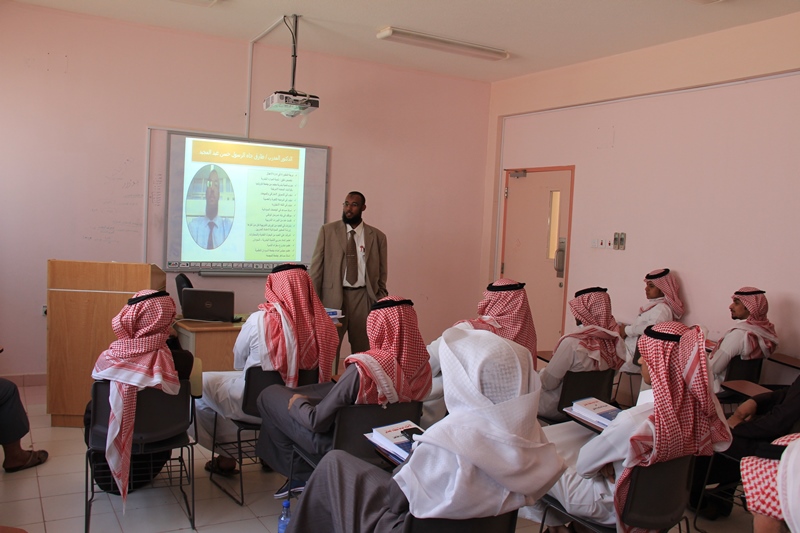 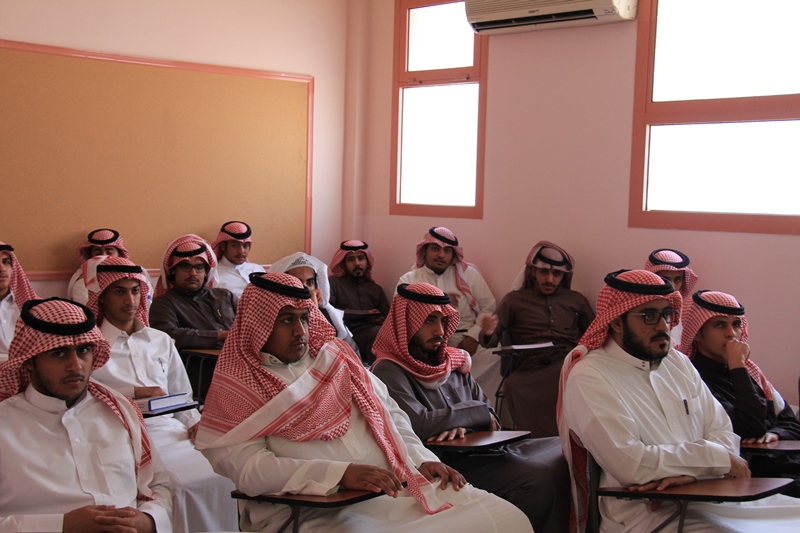 